§806.  Criminal mischief1.   A person is guilty of criminal mischief if that person intentionally, knowingly or recklessly:A.  Damages or destroys the property of another, having no reasonable grounds to believe that the person has a right to do so; damages or destroys property to enable any person to collect insurance proceeds for the loss caused; or tampers with the property of another, having no reasonable grounds to believe that the person has the right to do so, and thereby impairs the use of that property;  [PL 1991, c. 824, Pt. D, §3 (RPR).]B.  Damages, destroys or tampers with property of a law enforcement agency, fire department, or supplier of gas, electric, steam, water, transportation, sanitation or communication services to the public, having no reasonable grounds to believe that the person has a right to do so, and by such conduct recklessly creates a risk of interruption or impairment of services rendered to the public; or  [PL 1991, c. 824, Pt. D, §3 (RPR).]C.  Drives or places in any tree or saw log, without the prior consent of the owner, any iron, steel or other substance sufficiently hard to damage saws or wood manufacturing or processing equipment with intent to cause inconvenience, annoyance or alarm to any other person.  [PL 1991, c. 824, Pt. D, §3 (RPR).][PL 1991, c. 824, Pt. D, §3 (RPR).]1-A.   As used in this section, "property of another" has the same meaning as in section 352, subsection 4.[PL 1975, c. 740, §89 (NEW).]2.   Criminal mischief is a Class D crime.[PL 1975, c. 499, §1 (NEW).]SECTION HISTORYPL 1975, c. 499, §1 (NEW). PL 1975, c. 740, §§88,89 (AMD). PL 1979, c. 289 (AMD). PL 1991, c. 559 (AMD). PL 1991, c. 565 (AMD). PL 1991, c. 824, §D3 (AMD). The State of Maine claims a copyright in its codified statutes. If you intend to republish this material, we require that you include the following disclaimer in your publication:All copyrights and other rights to statutory text are reserved by the State of Maine. The text included in this publication reflects changes made through the First Regular and First Special Session of the 131st Maine Legislature and is current through November 1. 2023
                    . The text is subject to change without notice. It is a version that has not been officially certified by the Secretary of State. Refer to the Maine Revised Statutes Annotated and supplements for certified text.
                The Office of the Revisor of Statutes also requests that you send us one copy of any statutory publication you may produce. Our goal is not to restrict publishing activity, but to keep track of who is publishing what, to identify any needless duplication and to preserve the State's copyright rights.PLEASE NOTE: The Revisor's Office cannot perform research for or provide legal advice or interpretation of Maine law to the public. If you need legal assistance, please contact a qualified attorney.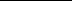 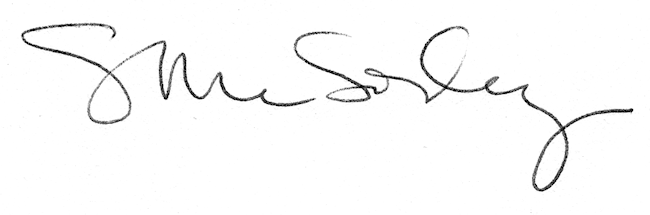 